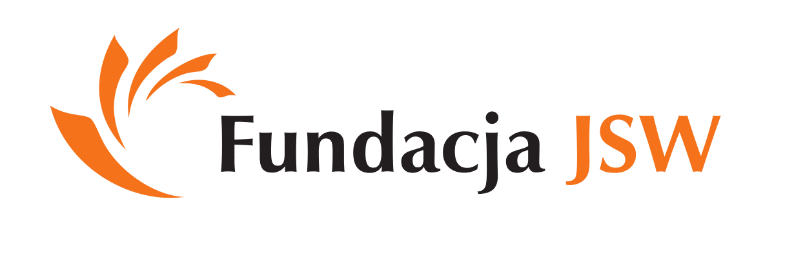                                                                                                                                                    Załącznik Nr 2 do Uchwały Nr 1/I/2019 Zarządu Fundacji JSW z dnia 08.05.2019 r.WNIOSEK O UDZIELENIE DAROWIZNY DLA INSTYTUCJI/ORGANIZACJI ZE ŚRODKÓW FUNDACJI JSW(Wypełnia Biuro Fundacji JSW)PODSTAWOWE INFORMACJE O ORGANIZACJI/INSTYTUCJI UBIEGAJĄCEJ SIĘ O DAROWIZNEPODMIOT UBIEGAJĄCY SIĘ O DAROWIZNĘForma prawna podmiotu.Numer KRS lub innego nr. rejestru/ewidencji.	3.   Data wpisu do rejestru ewidencji.        4.   Numer NIP.					5.   Numer REGON.       6.    Nazwa banku i nr rachunku bankowego.      7.    Osoba/y uprawniona/e do podejmowania decyzji wiążących w imieniu organizacji/instytucji:       8.   Przedmiot/dziedziny działalności statutowej organizacji/instytucji.      9.   Ważniejsze projekty realizowane przez organizację/instytucję w ciągu 2 ostatnich lat.     10.  Ważniejsze dotacje i darowizny otrzymane przez organizacje/instytucje w ciągu 2 ostatnich lat.     11.  Dotychczasowa współpraca z Fundacją JSW (Proszę podać tytuł przedsięwzięcia, kwotę, termin realizacji, numer umowy darowizny). OPIS PRZEDSIĘWZIĘCIA I REALIZACJI.     1.   Całkowity koszt przedsięwzięcia.			            2.  Udział własny finansowy.     3.  Nazwa przedsięwzięcia				            4. Termin realizacji przedsięwzięcia     5. Miejsce realizacji przedsięwzięcia .     6.   Wnioskowana kwota darowizny.    7.    Opis przedsięwzięcia i cel przeznaczenia wnioskowanej darowizny. (cel zgodny ze statutem       
            Fundacji JSW)    8.     Działania zrealizowane w ramach otrzymanej darowizny? (etapy przedsięwzięcia, formy i terminy 
             realizacji poszczególnych etapów?)  Przeznaczenie wydatkowanych środków finansowych?   9.    Partnerzy uczestniczący w realizacji przedsięwzięcia (w jakim zakresie i w jakich etapach  
          realizacji?)     10.   Opis odbiorców (adresatów) działań przedsięwzięcia z uwzględnieniem przewidywalnej liczby 
             osób objętych działaniami przedsięwzięcia?      11.  Wpływ podjętych działań przedsięwzięcia na poziomie lokalnym. (czy otrzymana darowizna 
               wpłynie na rozwój Państwa organizacji/instytucji ?)ZAKRES FINANSOWY PRZEDSIĘWZIĘCIA.Kalkulacja przewidywanych kosztów realizacji przedsięwzięcia:   2.  Istotne informacje mogące mieć znaczenie przy ocenie kalkulacji (uzasadnienie niezbędności poniesienia wszystkich kosztów i ich związek z realizowanym zadaniem).          3.   Przewidywane źródła finansowania zadania:        4.  Informacja o uzyskanych przez wnioskodawcę środkach prywatnych lub publicznych, których    
             kwota została uwzględniona w ramach środków własnych lub innych.Oświadczam(-my), że:       1) proponowana realizacja przedsięwzięcia w całości mieści się w zakresie działalności wnioskodawcy,       2) w ramach składanego wniosku przewidujemy pobieranie*/niepobieranie* opłat od adresatów 
          przedsięwzięcia, 
     3) wnioskodawca jest związany niniejszym wnioskiem do dnia ………..………………. r., 
     4) wszystkie podane we wniosku informacje i załączonych do niego dokumentach są zgodne 
         z aktualnym stanem prawnym i faktycznym. 
Data sporządzenia wniosku ……………………………………..………………………………………………………………………………………………………………………… 
(pieczęć wnioskodawcy) .............................................................................................................................. 
(data i podpis osoby upoważnionej lub podpisy osób upoważnionych do składania oświadczeń woli w imieniu wnioskodawcy) Niniejszy wniosek wraz z załącznikami należy przesłać na adres mailowy:biuro@funadcjajsw.plZałączniki: Karta informacyjna (Załącznik nr 1).Oświadczenie wyrażenia zgody na przetwarzanie danych osobowych. (Załącznik nr 2)Statut organizacji lub inny dokument określający przedmiot działalności wnioskodawcy. (Załącznik nr 3)Aktualny odpis z rejestru lub odpowiednio wyciąg z ewidencji lub inne dokumenty potwierdzające 
status prawny wnioskodawcy i umocowanie osób go reprezentujących. (Załącznik nr 4)Uwaga: Wniosek wraz z załącznikami prosimy wysyłać w osobnych plikach PDF (5 plików) na adres: biuro@fundacjajsw.pl* - niepotrzebne skreślićData wpływu wnioskuSygnatura wnioskuNazwa organizacji/instytucjiAdresTelefon/faxAdres e-mailStrona internetowaDane osoby do kontaktu z FundacjąTelefon do kontaktuAdres e-mail do kontaktu Lp. Rodzaj i przedmiot wydatkuKoszt całkowity(w zł)Z wnioskowanej darowizny 
(w zł)Zśrodków własnych wnioskodawcy i innych źródeł (w zł)1.2.3.4.5.6.7.Ogółem Źródło finansowaniazł%Wnioskowana kwota darowiznyFinansowe środki własne, środki z innych źródeł, wpłaty adresatów przedsięwzięcia Ogółem 100%